                                                                                                                                                                                                                                                                                                                                                                                 KOMENDA WOJEWÓDZKA POLICJI W SZCZECINIE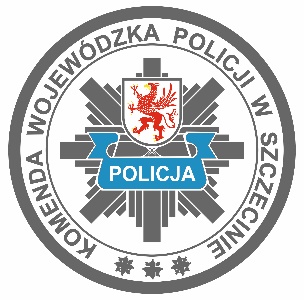 ul. Małopolska 47, 70-515 SzczecinSEKCJA DS. ZAMÓWIEŃ PUBLICZNYCHpl. św. św. Piotra i Pawła 4/5, 70-521 SzczecinSPECYFIKACJA WARUNKÓW ZAMÓWIENIA(SWZ)Świadczenia usług medycznych obejmujących badanie osób zatrzymanych zlecanych przez: KMP Koszalin, KMP Koszalin –  psychiatryczne, KMP Świnoujście, KPP Białogard, KPP Drawsko Pom., KPP Kołobrzeg, KPP Łobez,  KPP Myślibórz – Dębno, KPP Świdwin, KPP WałczPRZETARG NIEOGRANICZONYSzczecin, listopad 2023 r.	ROZDZIAŁ IInformacje o ZamawiającymInformacje o ZamawiającymKOMENDA WOJEWÓDZKA POLICJI W SZCZECINIE, ul. Małopolska 47, 70-515 SzczecinNIP 851-030-96-92, REGON 810903040adres strony internetowej Zamawiającego: http://zachodniopomorska.policja.gov.pladres strony internetowej prowadzonego postępowania: https://platformazakupowa.pl/transakcja/842741adres strony internetowej, na której udostępniane będą zmiany i wyjaśnienia treści SWZ oraz inne dokumenty zamówienia bezpośrednio związane z postępowaniem o udzielenie zamówienia: https://platformazakupowa.pl/transakcja/842741Postępowanie prowadzi: SEKCJA DS. ZAMÓWIEŃ PUBLICZNYCH KWP W SZCZECINIEpl. św. św. Piotra i Pawła 4/5, 70-521 Szczecin;tel. 47 78 11 475, faks 47 78 11 477;e-mail: zzp@sc.policja.gov.pl;dni i godziny pracy Zamawiającego: dni pracujące – od poniedziałku do piątku w godz. 7:30 –15:30;osoba uprawniona do komunikowania się z wykonawcami: p. Anna Gulbinowicz tel. 47 78 11 475.ROZDZIAŁ IIInformacje o postępowaniuTryb postępowaniaPostępowanie o udzielenie zamówienia na usługi społeczne i inne szczególne usługi prowadzone jest w trybie przetargu nieograniczonego na podstawie art. 132 i następnych w związku z art. 359 pkt. 2 ustawy z dnia 11 września 2019 r. Prawo zamówień publicznych (t.j. Dz.U. z 2023 r. poz. 1605 ze zm.), zwanej w dalszej treści dokumentu „uPzp”.Informacje ogólnePostępowanie prowadzone jest w języku polskim, na elektronicznej platformie zakupowej pod adresem www.platformazakupowa.pl (zwanej dalej Platformą) i pod nazwą postępowania dostępną w tytule SWZ. W zakładce „załączniki do postępowania” dostępna jest dokumentacja niniejszego postępowania w tym SWZ, zmiany i wyjaśnienia treści SWZ oraz inne dokumenty zamówienia bezpośrednio związane z postępowaniem.Zamawiający nie wymaga i nie dopuszcza złożenia ofert w postaci katalogów elektronicznych 
lub dołączenia  katalogów  elektronicznych do oferty, w sytuacji określonej w art. 93 uPzp. Zamawiający nie dopuszcza składania ofert wariantowych.Zamawiający nie przewiduje zawarcia umowy ramowej. Zamawiający nie zastrzega możliwości ubiegania się o udzielenie zamówienia wyłącznie 
przez wykonawców, o których mowa w art. 94 uPzp (zamówienia zastrzeżone).Zamawiający nie przewiduje możliwości udzielenia zamówień, o których mowa odpowiednio 
w  art. 214 ust. 1 pkt. 7 i 8 uPzp Zamawiający nie przewiduje przeprowadzenia przez wykonawcę wizji lokalnej lub sprawdzenia przez niego dokumentów niezbędnych do realizacji zamówienia o których mowa w art. 131 ust. 2 uPzp.Zamawiający nie przewiduje zwrotu kosztów udziału w postępowaniu.Zamawiający nie przewiduje ograniczenia podmiotowego, o którym mowa w art. 361 ust. 1 uPzp.Zastosowanie art. 139 ust. 1 uPzp3.1 Zamawiający przewiduje zastosowanie art. 139 uPzp tj. najpierw dokona badania i oceny ofert, 
a następnie dokona kwalifikacji podmiotowej wykonawcy, którego oferta została najwyżej oceniona, 
w zakresie braku podstaw wykluczenia oraz spełniania warunków udziału w postępowaniu.Zatrudnienie na podstawie art. 95 uPzp.Zamawiający wymaga zatrudnienia przez wykonawcę lub podwykonawcę na podstawie stosunku pracy  co najmniej jedną osobę, która będzie wykonywać następujące czynności podczas realizacji zamówienia: m.in. laborant, pracownik administracyjny, pielęgniarka, księgowa, jeżeli wykonanie tych czynności polega na wykonywaniu pracy w sposób określony w art. 22 § 1 ustawy z dnia 26 czerwca 1974 r. – Kodeks pracy (t.j. Dz.U. z 2023 r. poz. 1465). Zatrudnienie, o którym mowa w  ust. 1 powinno trwać przez cały okres realizacji zamówienia;Na każde żądanie Zamawiającego, wykonawca lub podwykonawca zobowiązuje się przedstawić dowody zatrudnienia na podstawie stosunku pracy (np. oświadczenie zatrudnionego pracownika, oświadczenie wykonawcy lub podwykonawcy o zatrudnieniu pracownika na podstawie umowy o pracę, poświadczonej za zgodność z oryginałem kopii umowy o pracę zatrudnionego pracownika) osób, 
o których mowa w pkt.  1, zgodnie z art. 438 ust. 2 uPzp.Zatrudnienie na podstawie art. 96 uPzpZamawiający przewiduje/nie przewiduje wymagań/nia w zakresie zatrudniania osób, 
o których mowa w art. 96 uPzp;PodwykonawstwoZamawiający nie zastrzega obowiązku osobistego wykonania przez wykonawcę kluczowych części zamówienia, o których mowa w art. 60 i art. 121 uPzp.W przypadku powierzenia realizacji zamówienia podwykonawcy/om, Zamawiający wymaga wskazania przez wykonawcę w ofercie części zamówienia, której(ych) wykonanie zamierza powierzyć podwykonawcy/om i podania przez wykonawcę nazwy (firmy) podwykonawcy/ów i danych kontaktowych, o ile są już znane na etapie składania ofert (należy wskazać również w części II sekcja D Jednolitego Europejskiego Dokumentu Zamówienia zwanego dalej „JEDZ” stanowiącego 
załącznik nr 3 do SWZ). W przypadku braku takiego oświadczenia, Zamawiający uzna, iż wykonawca będzie realizował zamówienia bez udziału podwykonawcy.ROZDZIAŁ IIIInformacje o środkach komunikacji elektronicznej oraz informacje o wymaganiach technicznych 
i organizacyjnych sporządzenia, wysyłania i odbierania korespondencji elektronicznejPostępowanie prowadzone jest  w języku polskim w formie elektronicznej za pośrednictwem Platformy pod adresem: https://platformazakupowa.pl/transakcja/842741.Podstawowe informacje (nazwa postępowania nr sprawy) oraz link do niniejszego postępowania zamieszcza się na stronie internetowej Zamawiającego pod adresem http://bip.szczecin.kwp.policja.gov.pl /KWS/zamowienia-publiczne/ogloszenia-przetargow/3523,tabelaogloszen.html  natomiast dokumenty związane z publikacją i przebiegiem niniejszego postępowania (ogłoszenie i jego zmiany, SWZ wraz z wyjaśnieniami i zmianami, zawiadomienia, informacje, dokumenty na wezwanie) zamieszczane będą na Platformie pod adresem https://platformazakupowa.pl/pn/kwp_szczecin/proceedings.Komunikacja między Zamawiającym, a wykonawcami, w tym składanie ofert, wymiana informacji 
oraz przekazywanie dokumentów lub oświadczeń odbywa się przy użyciu elektronicznej Platformy, 
z zastrzeżeniem art. 61 ust. 2 uPzp.W sytuacjach awaryjnych, np. w przypadku awarii  Platformy Zakupowej  Zamawiający dopuszcza komunikację z Wykonawcami za pomocą poczty elektronicznej na adres:  zzp@sc.policja.gov.pl
z wyłączeniem składania ofert.Korzystanie z Platformy przez Wykonawcę jest bezpłatne.Regulamin korzystania z Platformy oraz instrukcje znajdują się na stronie internetowej Platformy 
pod adresem: https://platformazakupowa.pl/.Wykonawca, jako podmiot profesjonalny ma obowiązek sprawdzania komunikatów i wiadomości przesłanych przez Zamawiającego bezpośrednio na Platformie, gdyż system powiadomień może ulec awarii lub powiadomienie może trafić do folderu SPAM.Wykonawcy przysługuje prawo korzystania ze wsparcia technicznego związanego 
z działaniem Platformy poprzez kontakt telefonicznych i e-mailowy z Centrum Wsparcia Klienta.Minimalne wymagania sprzętowo-aplikacyjne umożliwiające pracę na Platformie zgodnie 
z Rozporządzeniem Prezesa Rady Ministrów z dnia 31 grudnia 2020 r. w sprawie sposobu sporządzania 
i przekazywania informacji oraz wymagań technicznych dla dokumentów elektronicznych oraz środków komunikacji elektronicznej w postępowaniu o udzielenie zamówienia publicznego lub konkursie 
(Dz. U. z 2020r. poz. 2452) tj.:łącze internetowe o gwarantowanej przepustowości nie mniejszej niż 256 kbit/s;komputer klasy PC lub MAC o następującej konfiguracji: pamięć min. 2 GB Ram, procesor Intel IV 2 GHZ lub jego nowsza wersja, jeden z systemów operacyjnych - MS Windows 7, Mac Os x 10 4, Linux, lub ich nowsze wersje;zainstalowana dowolna przeglądarka internetowa w najnowszej dostępnej wersji, z włączoną obsługą języka JavaScript, akceptująca pliki typu „cookies”;zainstalowany program Adobe Acrobat Reader lub inny obsługujący format plików .pdf;Platforma jest zoptymalizowana dla minimalnej rozdzielczości ekranu 1024x768 pikseli;Zamawiający zaleca założenie konta na Platformie. W celu założenia konta konieczne 
jest posiadanie przez wykonawcę aktywnego konta poczty elektronicznej (e-mail).Platforma umożliwia również złożenie oferty bez zakładania konta.Wymagania techniczne i organizacyjne sporządzania, wysyłania i odbierania korespondencji elektronicznej, zostały opisane w Regulaminie Internetowej Platformy zakupowej platformazakupowa.pl Open Nexus 
Sp. z o.o. pod adresem: https://platformazakupowa.pl/strona/1-regulamin.Instrukcje korzystania z Platformy dotyczące w szczególności składania wniosków 
o wyjaśnienie treści SWZ, składania ofert, wysyłania i odbierania dokumentów oraz innych czynności podejmowanych w niniejszym postępowaniu przy użyciu Platformy znajdują się w zakładce „Instrukcje dla Wykonawców” na stronie internetowej pod adresem: https://platformazakupowa.pl/strona/45-instrukcje.Limit objętości plików lub spakowanych folderów w zakresie całej oferty to 10 plików lub spakowanych folderów przy maksymalnej wielkości 150 MB. W przypadku większych plików zaleca się skorzystać 
z instrukcji pakowania plików, dzieląc je na mniejsze paczki po np. 150 MB każda.Limit objętości plików lub spakowanego katalogu (załączników) w zakresie komunikacji 
z Zamawiającym (nie dotyczy oferty) to 10 plików lub spakowanych folderów przy maksymalnej sumarycznej wielkości 500 MB.Oznaczenie czasu odbioru danych przez Platformę stanowi datę oraz dokładny czas (hh:mm:ss) generowany wg. czasu lokalnego serwera synchronizowanego z zegarem Głównego Urzędu Miar.Zamawiający nie przewiduje komunikowania się z wykonawcami w inny sposób niż przy użyciu środków komunikacji elektronicznej, w tym w przypadku zaistnienia jednej z sytuacji określonych w art. 65 ust. 1, 
art. 66 i art. 69 uPzp.ROZDZIAŁ IVOpis przedmiotu zamówieniaPrzedmiotem zamówienia jest świadczenia całodobowych usług medycznych obejmujących badanie osób zatrzymanych zlecanych przez jednostki Policji. Przedmiot zamówienia jest podzielony  na  10 części: Część I        – KMP Koszalin Część II      –  KMP Koszalin - psychiatryczneCzęść III     –  KMP ŚwinoujścieCzęść IV     –  KPP BiałogardCześć V      –  KPP Drawsko Pom.Część VI     –   KPP Kołobrzeg Część VII    – KPP ŁobezCzęść VIII   – KPP Myślibórz - DębnoCzęść IX      – KPP ŚwidwinCzęść X        – KPP WałczZakres, wielkość, ilość oraz wymagania dotyczące zamówienia zostały określone w Opisie przedmiotu zamówienia zwanym dalej OPZ stanowiącym załącznik nr 7 do SWZ.Kod główny CPV 85121000-3, kody dodatkowe: 85140000-2, 85121270-6ROZDZIAŁ VTermin wykonania zamówieniaZamówienia zostanie wykonane dla części I – X w terminie 12 miesięcy od dnia podpisania umowy;ROZDZIAŁ VIPrzedmiotowe środki dowodoweZamawiający nie wymaga składania przedmiotowych środków dowodowych. ROZDZIAŁ VIIPodstawy wykluczenia wykonawcy oraz podmiotowe środki dowodoweO udzielenie zamówienia mogą ubiegać się wykonawcy, którzy nie podlegają wykluczeniu z postępowania 
i którzy wraz z ofertą złożą w tym zakresie oświadczenie (JEDZ – ESPD), 
o którym mowa w rozdziale XIV pkt. 2 SWZ (załącznik nr 3 do SWZ) oraz oświadczenie stanowiące załącznik nr 3a do SWZ.Z postępowania o udzielenie zamówienia Zamawiający wykluczy wykonawcę wobec którego zachodzą podstawy wykluczenia określone:art. 108 ust. 1 pkt. 1-6 uPzp odpowiednio z zastrzeżeniem art. 111 uPzp;art. 109  ust. 1 pkt 4, 5 i 7  uPzpart. 7 ust. 1 ustawy z dnia 13 kwietnia 2022 r. o szczególnych rozwiązaniach w zakresie przeciwdziałania wspieraniu agresji na Ukrainę oraz służących ochronie bezpieczeństwa narodowego (Dz. U. z 2022 r. poz. 835), dalej ,,ustawa o przeciwdziałaniu wspierania agresji na Ukrainę”;art. 5k rozporządzenia Rady (UE) nr 833/2014 z dnia 31 lipca 2014 r. dotyczącego środków ograniczających w związku z działaniami Rosji destabilizującymi sytuację na Ukrainie (Dz. Urz. UE nr L 229 z 31.7.2014, str. 1), dalej: rozporządzenie 833/2014, w brzmieniu nadanym rozporządzeniem Rady (UE) 2022/576 w sprawie zmiany rozporządzenia (UE) nr 833/2014 dotyczącego środków ograniczających w związku z działaniami Rosji destabilizującymi sytuację 
na Ukrainie (Dz. Urz. UE nr L 111 z 8.4.2022, str. 1);Zamawiający wezwie wykonawcę, którego oferta została najwyżej oceniona, do złożenia 
w wyznaczonym terminie, nie krótszym niż 10 dni od dnia wezwania, podmiotowych środków dowodowych, wskazanych w ust. 2, aktualnych na dzień ich złożenia.Zamawiający będzie badał, czy wobec wykonawcy oraz podwykonawcy (wskazanego w ofercie, a także podwykonawcy zgłoszonego w trakcie realizacji zamówienia) nie zachodzą podstawy wykluczenia, 
o których mowa w art. 108 ust. 1 pkt. 1 - 6 uPzp oraz w art. 109 ust. 1 pkt. 1, 4, 5 i 7 uPzp , a także w art. 7 ust. 1 ustawy o przeciwdziałaniu wspierania agresji na Ukrainę oraz art. 5k rozporządzenia Rady (UE) nr 833/2014, w brzmieniu nadanym rozporządzeniem Rady (UE) 2022/576.Jeżeli Zamawiający stwierdzi, że wobec danego podwykonawcy zachodzą podstawy wykluczenia, wykonawca obowiązany będzie zastąpić tego podwykonawcę innym podwykonawcą niepodlegającym wykluczeniu, pod rygorem niedopuszczenia podwykonawcy do realizacji części zamówienia.Zamawiający będzie badał, czy wobec podmiotu udostępniającego swoje zasoby wykonawcy (podmiot wskazany w ofercie) nie zachodzą podstawy wykluczenia, o których mowa w art. 108 ust. 1 pkt. 1 - 6 uPzp oraz w art. 109 ust. 1 pkt. 4, 5 i 7 uPzp , a także w art. 7 ust. 1 ustawy o przeciwdziałaniu wspierania agresji na Ukrainę i art. 5k rozporządzenia Rady (UE) nr 833/2014, w brzmieniu nadanym rozporządzeniem Rady (UE) 2022/576 oraz spełnianie warunków udziału w postępowaniu w zakresie, w jakim wykonawca powołuje się na jego zasoby.W przypadku wykonawców wspólnie ubiegających się o zamówienie każdy z nich zobowiązany będzie 
do złożenia dokumentów określonych w ust. 2.Dokumenty wymagane od wykonawców mających siedzibę lub miejsce zamieszkania poza granicami Rzeczypospolitej Polskiej:jeżeli wykonawca ma siedzibę lub miejsce zamieszkania poza granicami Rzeczypospolitej Polskiej, zgodnie z rozporządzeniem Ministra Rozwoju, Pracy i Technologii z dnia 23 grudnia 2020 r. w sprawie podmiotowych środków dowodowych oraz innych dokumentów lub oświadczeń, jakich może żądać Zamawiający od Wykonawcy,  zamiast: 1.1) informacji z Krajowego Rejestru Karnego, o której mowa w § 2 ust. 1 pkt 1 rozporządzenia – składa informację z odpowiedniego rejestru, takiego jak rejestr sądowy, albo, w przypadku braku takiego rejestru, inny równoważny dokument wydany przez właściwy organ sądowy lub administracyjny kraju, w którym wykonawca ma siedzibę lub miejsce zamieszkania, w zakresie, o którym mowa w § 2 ust. 1 pkt 1 rozporządzenia; 1.2) zaświadczenia, o którym mowa w § 2 ust. 1 pkt 4 rozporządzenia, zaświadczenia albo innego dokumentu potwierdzającego, że wykonawca nie zalega z opłacaniem składek na ubezpieczenia społeczne lub zdrowotne, o których mowa w § 2 ust. 1 pkt 5 rozporządzenia, lub odpisu albo informacji z Krajowego Rejestru Sądowego lub z Centralnej Ewidencji i Informacji o Działalności Gospodarczej, o których mowa w § 2 ust. 1 pkt 6 rozporządzenia – składa dokument lub dokumenty wystawione
w kraju, w którym wykonawca ma siedzibę lub miejsce zamieszkania, potwierdzające odpowiednio, że:a) nie naruszył obowiązków dotyczących płatności podatków, opłat lub składek na ubezpieczenie społeczne lub zdrowotne, b) nie otwarto jego likwidacji, nie ogłoszono upadłości, jego aktywami nie zarządza likwidator lub sąd, nie zawarł układu z wierzycielami, jego działalność gospodarcza nie jest zawieszona ani nie znajduje się on w innej tego rodzaju sytuacji wynikającej z podobnej procedury przewidzianej w przepisach miejsca wszczęcia tej procedury.2)  dokument, o którym mowa w pkt. 1) ppkt 1.1), powinien być wystawiony nie wcześniej niż 6 miesięcy przed jego złożeniem. Dokumenty, o których mowa w pkt. 1) ppkt 1.2), powinny być wystawione nie wcześniej niż 3 miesiące przed ich złożeniem. 3)  jeżeli w kraju, w którym wykonawca ma siedzibę lub miejsce zamieszkania, nie wydaje się dokumentów, o których mowa w pkt. 1) ppkt 1.1)-1.2), lub gdy dokumenty te nie odnoszą się do wszystkich przypadków, o których mowa w art. 108 ust. 1 pkt 1, 2 i 4, art. 109 ust. 1 pkt 1 uPzp, zastępuje się je odpowiednio w całości lub w części dokumentem zawierającym odpowiednio oświadczenie wykonawcy, ze wskazaniem osoby albo osób uprawnionych do jego reprezentacji, lub oświadczenie osoby, której dokument miał dotyczyć, złożone pod przysięgą, lub, jeżeli w kraju, w którym Wykonawca ma siedzibę lub miejsce zamieszkania nie ma przepisów o oświadczeniu pod przysięgą, złożone przed organem sądowym lub administracyjnym, notariuszem, organem samorządu zawodowego lub gospodarczego, właściwym ze względu na siedzibę lub miejsce zamieszkania wykonawcy. Przepis ust. 2 stosuje się9. Oświadczenia i dokumenty, o których mowa w ust. 8, sporządzone w języku obcym wykonawca zobowiązany będzie złożyć wraz z tłumaczeniem na język polski.ROZDZIAŁ VIIIWarunki udziału w postępowaniu oraz podmiotowe środki dowodoweZamawiający przed wyborem najkorzystniejszej oferty wezwie wykonawcę, którego oferta została najwyżej oceniona, do złożenia w wyznaczonym terminie, nie krótszym niż 10 dni, aktualnych na dzień złożenia podmiotowych środków dowodowych wskazanych w ust. 2 - nie należy załączać do oferty.O udzielenie zamówienia mogą ubiegać się Wykonawcy, którzy spełniają następujące warunki udziału: Zamawiający nie określa warunków udziału wykonawców w postępowaniu.W przypadku składania oferty wspólnej, ww. warunek musi spełniać jeden z wykonawców w całości. Analogicznie w przypadku polegania na zdolnościach zawodowych podmiotu udostępniającego zasoby.W przypadku, gdy jakakolwiek wartość dotycząca ww. warunku została wyrażona w walucie obcej, Zamawiający przeliczy tą wartość w oparciu o średni kurs walut NBP dla danej waluty z daty wszczęcia postępowania o udzielenie zamówienia publicznego (datą wszczęcia postępowania jest data zamieszczenia ogłoszenia o zamówieniu w miejscu publicznie dostępnym w siedzibie Zamawiającego oraz na stronie internetowej).W przypadku składania przez wykonawcę oferty na więcej niż jedną część, Zamawiający dopuszcza możliwość łącznego spełniania warunku dotyczącego zdolności zawodowych, co oznacza, że wykonawca nie jest zobowiązany wykazywać innych dostaw odrębnie dla każdej części, na którą składa ofertę (te same dostawy mogą zostać wykazane w we wszystkich częściach, na które składana jest oferta).ROZDZIAŁ IXUdostępnianie zasobów (stosuje się odpowiednio z zapisami rozdziału VIII ust.2)Wykonawca może w celu potwierdzenia spełniania warunków udziału w postępowaniu, polegać 
na zdolnościach zawodowych lub/i technicznych podmiotów udostępniających zasoby, niezależnie 
od charakteru prawnego łączących go z nim stosunków prawnych, na zasadach określonych 
w art. 118 -123 uPzp.W odniesieniu do warunków dotyczących doświadczenia wykonawcy, wykonawcy mogą polegać 
na zdolnościach podmiotów udostępniających zasoby, jeśli podmioty te wykonają dostawy, do realizacji których te zdolności są wymagane.W odniesieniu do warunków dotyczących wykształcenia, kwalifikacji zawodowych lub doświadczenia wykonawcy mogą polegać na zdolnościach podmiotów udostępniających zasoby, jeśli podmioty 
te wykonają roboty budowlane lub usługi, do realizacji których te zdolności są wymagane ROZDZIAŁ XWykonawcy wspólnie ubiegający się o udzielenie zamówieniaWykonawcy mogą wspólnie ubiegać się o udzielenie zamówienia na zasadach określonych 
w art. 57 – 60 uPzp.Wspólnicy spółki cywilnej są wykonawcami wspólnie ubiegającymi się o udzielenie zamówienia.Przed zawarciem umowy w sprawie zamówienia publicznego, wykonawcy wspólnie ubiegający się 
o udzielenie zamówienia będą mieli obowiązek przedstawić Zamawiającemu umowę kopię umowy regulującej współpracę tych wykonawców, zawierającej, co najmniej:zobowiązanie do realizacji wspólnego przedsięwzięcia gospodarczego obejmującego swoim zakresem realizację przedmiotu zamówienia;określenie zakresu działania poszczególnych stron umowy;czas obowiązywania umowy, który nie może być krótszy niż okres obejmujący realizację zamówienia;wskazanie wykonawcy upoważnionego do wystawienia faktury.ROZDZIAŁ XISposób przygotowywania oferty, oświadczeń i podmiotowych środków dowodowychOfertę, oświadczenie o niepodleganiu wykluczeniu i spełnianiu warunków udziału w postępowaniu, sporządzanym na formularzu jednolitego europejskiego dokumentu zamówienia (JEDZ - ESPD), zgodnie z art. 125 ust. 2 uPzp, oraz załącznik nr 3a do SWZ, przedmiotowe i  podmiotowe środki dowodowe, oświadczenie, o którym mowa w art. 117 ust. 4 uPzp, zobowiązanie podmiotu udostępniającego zasoby, o którym mowa w art. 118 ust. 3 uPzp, pełnomocnictwa, wykonawca sporządza zgodnie z rozporządzeniem Prezesa Rady Ministrów z dnia 30 grudnia 2020 r. w sprawie sposobu sporządzania i przekazywania informacji oraz wymagań technicznych dla dokumentów elektronicznych oraz środków komunikacji elektronicznej w postępowaniu o udzielenie zamówienia publicznego lub konkursie, w postaci elektronicznej, w formatach danych określonych w przepisach wydanych na podstawie art. 18 ustawy z dnia 17 lutego 2005 r. o informatyzacji działalności podmiotów realizujących zadania publiczne (.pdf, .doc, .docx, .txt, .rtf, .xps, .odt, .odp, .xls, .xlsx, .ods, .ppt, pptx, .csv, .jpg, .jpeg, .tiff, .zip, 7Z) i składa w formie elektronicznej (tj. podpisanej kwalifikowanym podpisem elektronicznym). Zamawiający rekomenduje wykorzystanie formatów: .pdf .doc .xls .jpg (.jpeg) ze szczególnym wskazaniem na .pdf. W celu ewentualnej kompresji danych Zamawiający rekomenduje wykorzystanie jednego z formatów: zip,7Z.Przedmiotowe i podmiotowe środki dowodowe, sporządzane zgodnie z rozporządzeniem Ministra Rozwoju, Pracy i Technologii z dnia 23 grudnia 2020 r. w sprawie podmiotowych środków dowodowych oraz innych dokumentów lub oświadczeń, jakich może żądać zamawiający od wykonawcy, wykonawca składa w formie elektronicznej (tj. podpisanej kwalifikowanym podpisem elektronicznym). Dokumenty składane w postępowaniu muszą być podpisane przez wykonawcę lub pełnomocnika upoważnionego przez niego w sposób określony w rozdziale XIV pkt. 3, za wyjątkiem dokumentu wskazanego w rozdziale XIV pkt. 4 lit.a tj. zobowiązania podmiotu udostępniającego zasoby 
(załącznik nr 4 do SWZ).Jeżeli wykonawca ma siedzibę lub miejsce zamieszkania poza granicami Rzeczypospolitej Polskiej, wówczas podmiotowe środki dowodowe w celu potwierdzenia braku podstaw wykluczenia wykonawcy określone w SWZ, składa zgodnie z § 4 rozporządzeniem Ministra Rozwoju, Pracy i Technologii z dnia 23 grudnia 2020 r. w sprawie podmiotowych środków dowodowych oraz innych dokumentów lub oświadczeń, jakich może żądać zamawiający od wykonawcy.Wykonawcy wspólnie ubiegający się o udzielenie zamówienia do oferty dołączają także:pełnomocnictwo do reprezentowania ich w postępowaniu o udzielenie zamówienia 
albo do reprezentowania  w postępowaniu i zawarcia umowy w sprawie zamówienia publicznego, oświadczenie, o którym mowa w art. 117 ust. 4 uPzp, z którego wynika, które odpowiednio dostawy/usługi/roboty budowlane wykonają poszczególni wykonawcy,6.   Wykonawca, który polega na zdolnościach zawodowych lub/i technicznych podmiotów udostępniających zasoby, składa wraz z ofertą również, zobowiązanie podmiotu, udostępniającego zasoby do oddania 
mu do dyspozycji niezbędnych zasobów na potrzeby realizacji zamówienia (załącznik nr 4 do SWZ) 
lub inny podmiotowy środek dowodowy potwierdzający, że wykonawca realizując zamówienie, będzie dysponował niezbędnymi zasobami tych podmiotów, a także oświadczenie podmiotu udostępniającego zasoby potwierdzające brak podstaw wykluczenia tego podmiotu oraz spełnianie warunków udziału 
w postępowaniu w zakresie, w jakim wykonawca powołuje się na jego zasoby (JEDZ - ESPD).7.   Zalecenia Zamawiającego:1) 	ze względu na niskie ryzyko naruszenia integralności pliku oraz łatwiejszą weryfikację
podpisu, zaleca się format .pdf i opatrzenie go podpisem kwalifikowanym elektronicznym PAdES;2)	pliki w innych formatach niż .pdf zaleca się opatrzyć zewnętrznym podpisem XAdES. Należy wówczas pamiętać, aby plik z podpisem przekazywać łącznie z dokumentem podpisywanym;3)	w celu ewentualnej kompresji danych zaleca się wykorzystanie jednego z formatów: − .zip, .7Z ROZDZIAŁ XIISposób obliczenia cenyWykonawca obowiązany jest podać oferowaną cenę w formularzu oferty. Oferowana cena musi wynikać z kalkulacji cenowej, sporządzonej według wzorów stanowiących załączniki nr 2.1 - 2.10 do SWZ – przy czym wszystkie ceny w kalkulacji winny być cenami brutto i obejmować wszelkie koszty związane z realizacją zamówienia, przy uwzględnieniu m.in. materiałów, transportu, sprzętu i prac towarzyszących, które są niezbędne do prawidłowego wykonania zamówienia. 3. Oferowana cena musi być wyrażona w walucie PLN z dokładnością nie większą niż dwa miejsca 
po przecinku. ROZDZIAŁ XIIIWymagania dotyczące wadiumZamawiający nie wymaga wniesienia wadium.ROZDZIAŁ XIVOferta i inne dokumenty składane wraz z ofertąWykonawca przystępując do udziału w postępowaniu zobowiązany jest złożyć na Platformie, nie później 
niż w dniu upływu terminu składania ofert:formularz oferty cenowej wraz z formularzem kalkulacji cenowej (załącznik nr 1 i 2.1 – 2.10
do SWZ), sporządzony w formie elektronicznej opatrzonej podpisem kwalifikowanym;JEDZ (ESPD) (załącznik nr 3 do SWZ) oraz z oświadczeniem o braku podstaw wykluczenia (załącznik nr 3a do SWZ);pełnomocnictwo do reprezentowania wykonawcy lub wykonawców:a) w przypadku, gdy:ofertę podpisuje inna osoba niż wykonawca;ofertę składają wykonawcy ubiegający się wspólnie o udzielenie zamówienia publicznego, którego treść winna wskazywać pełnomocnika oraz potwierdzać jego umocowanie do reprezentowania wykonawców w postępowaniu lub do reprezentowania wykonawców w postępowaniu i zawarcia w ich imieniu umowy - dla ważności pełnomocnictwa wymaga się podpisu prawnie upoważnionych przedstawicieli każdego z wykonawców. Wszelka korespondencja będzie prowadzona wyłącznie z pełnomocnikiem.b) pełnomocnictwo należy złożyć:w formie elektronicznej opatrzonej kwalifikowanym podpisem elektronicznym przez wykonawcę lub w formie cyfrowego odwzorowania dokumentu wykonawcy lub przez osobę upoważnioną do reprezentacji wskazanej we właściwym rejestrze – mocodawca, 
który poświadcza zgodność cyfrowego odwzorowania z dokumentem w postaci papierowej lubnotarialnie poświadczonej kopii w formie elektronicznej opatrzone kwalifikowanym podpisem elektronicznym notariusza, który poświadcza zgodność cyfrowego odwzorowania z dokumentem 
w postaci papierowej;w przypadku udostępnionych zasobów:zobowiązanie podmiotu udostępniającego zasoby, o którym mowa w art. 118 ust. 3
uPzp (załącznik nr 4 do SWZ) do oddania do dyspozycji wykonawcy niezbędnych zasobów na potrzeby realizacji danego zamówienia  lub inny podmiotowy środek dowodowy, o którym mowa w art. 118 ust. 3 uPzp oraz JEDZ (ESPD) i oświadczenie o braku podstaw wykluczenia (załącznik nr 3a do SWZ) podmiotu udostępniającego zasoby, stanowiącym oświadczenie potwierdzające brak podstaw wykluczenia tego podmiotu oraz spełnianie warunków udziału 
w postępowaniu w zakresie, w jakim wykonawca powołuje się na jego zasoby,w przypadku wykonawców wspólnie ubiegających się o udzielenie zamówienia:oświadczenie wykonawców wspólnie ubiegających się o udzielenie zamówienia, 
o którym mowa w art. 117 ust. 4 uPzp (załącznik nr 5 do SWZ) oraz JEDZ (ESPD) i oświadczenie o braku podstaw wykluczenia (załącznik nr 3a do SWZ) dotyczące każdego z wykonawców wspólnie ubiegających się o udzielenie zamówienia.przedmiotowe środki dowodowe określone w rozdziale VI składane wraz z ofertą.ROZDZIAŁ XVTermin składania i otwarcia ofert oraz związania ofertąOfertę należy złożyć za pomocą środków komunikacji elektronicznej na Platformie pod adresem:   https://platformazakupowa.pl,  w myśl uPzp na stronie internetowej  prowadzonego postępowania do dnia  15.12.2023r. , do godz. 9.00.Oferta lub wniosek składana elektronicznie musi zostać podpisana elektronicznym podpisem kwalifikowanym. W procesie składania oferty za pośrednictwem platformazakupowa.pl, wykonawca powinien złożyć podpis bezpośrednio na dokumentach przesłanych za pośrednictwem platformazakupowa.pl. Zalecane jest stosowanie podpisu na każdym załączonym pliku osobno, w szczególności wskazanych w art. 63 ust 1 oraz ust.2  uPzp, gdzie zaznaczono, iż oferty, oraz oświadczenie, o którym mowa w art. 125 ust.1 uPzp sporządza się, pod rygorem nieważności, w postaci lub formie elektronicznej i opatruje się odpowiednio w odniesieniu do wartości postępowania kwalifikowanym podpisem elektronicznym.Szczegółowa instrukcja dla Wykonawców dotycząca złożenia, zmiany i wycofania oferty znajduje się na stronie internetowej pod adresem:  https://platformazakupowa.pl/strona/45-instrukcjeOtwarcie ofert odbędzie się w dniu 15.12.2023r., o godz. 9.05.Zamawiający, najpóźniej przed otwarciem ofert, udostępni na Platformie informację
o kwocie,  jaką zamierza przeznaczyć na sfinansowanie zamówienia. Zamawiający, niezwłocznie po otwarciu ofert, udostępni na Platformie informacje o: 1)	nazwach albo imionach i nazwiskach oraz siedzibach lub miejscach prowadzonej działalności gospodarczej albo miejscach zamieszkania wykonawców, których oferty zostały otwarte,2)	cenach zawartych w ofertach.W przypadku awarii systemu informatycznego, która spowoduje brak możliwości otwarcia
     ofert w ww. terminie, otwarcie ofert nastąpi niezwłocznie po usunięciu awarii. Wykonawca jest związany ofertą do dnia 13.03.2024 r.ROZDZIAŁ XVIOpis kryteriów oceny ofert wraz z podaniem wag tych kryteriów i sposobu oceny ofertWybór oferty najkorzystniejszej, spośród ofert niepodlegających odrzuceniu, zostanie dokonany według następujących kryteriów oceny ofert: cena (C) – 60 %wykonawca w tym kryterium może otrzymać maksymalnie 60 pktodległość od siedziby jednostki  (O) – 40%wykonawca w tym kryterium może otrzymać maksymalnie 40 pkt       LP = C + ONajwiększa ilość punktów (LP) wyliczonych w powyższy sposób decyduje o uznaniu oferty 
za najkorzystniejszą.Ocena ofert zostanie dokonana odrębnie dla każdej części przedmiotu zamówienia.Szczegółowy opis kryteriów oceny ofert stanowi załącznik nr 8 do SWZ.ROZDZIAŁ XVIIProjektowane postanowienia umowy w sprawie zamówienia publicznegoProjektowane postanowienia umowy w sprawie zamówienia publicznego, które zostaną wprowadzone 
do umowy w sprawie zamówienia publicznego zostały zawarte w załącznikach nr 6.1 – 6.10 do SWZ odpowiednio dla każdej z części.ROZDZIAŁ XVIIIInformacje o formalnościach, które muszą zostać dopełnione po wyborze oferty w celu zawarcia umowy 
w sprawie zamówienia publicznegoWykonawca ma obowiązek zawrzeć umowę w sprawie zamówienia publicznego na warunkach określonych w projektowanych postanowieniach umowy stanowiących załączniki nr 6.1 – 6.10 do SWZ.  Zamawiający poinformuje wykonawcę o miejscu i terminie zawarcia umowy.Zamawiający nie wymaga wniesienia zabezpieczenia należytego wykonania umowy.ROZDZIAŁ XIXZmiana umowyZmiana postanowień niniejszej umowy może nastąpić na podstawie i pod rygorami art. 436 pkt.4) i art. 455 uPzp. Zamawiający przewiduje możliwość zmiany umowy zgodnie z § 4, 7, 10, 12 i 13 projektowanych postanowień umowy tj. załączniki nr 6.1 – 6.10 do SWZ. Niezależnie od ewentualnych zmian przewidzianych w projektowanych postanowieniach umowy (załączniki nr 6.1 – 6.10 do SWZ), Zamawiający i wykonawca dopuszczają możliwość zmian redakcyjnych umowy oraz zmian będących następstwem zmian danych stron ujawnionych  w rejestrach publicznych, jak również dokonania prostowania oczywistych omyłek pisarskich. Nie stanowią zmiany Umowy w rozumieniu art. 455 ust.1 ustawy Pzp zmiany:danych związanych z obsługą administracyjno–organizacyjną Umowy, w szczególności zmiana rachunku bankowego.danych teleadresowych,danych rejestrowych.ROZDZIAŁ XXPouczenie o środkach ochrony prawnej przysługujących wykonawcyŚrodki ochrony prawnej przysługują wykonawcy, jeżeli ma lub miał interes w uzyskaniu zamówienia 
oraz poniósł lub może ponieść szkodę w wyniku naruszenia przez Zamawiającego przepisów uPzp.Odwołanie przysługuje na:1)	niezgodną z przepisami ustawy czynność Zamawiającego, podjętą w postępowaniu o udzielenie zamówienia, w tym na projektowane postanowienia umowy,2)	zaniechanie czynności w postępowaniu o udzielenie zamówienia, do której Zamawiający 
był zobowiązany na podstawie uPzp.Odwołanie wnosi się do Prezesa Krajowej Izby Odwoławczej w formie pisemnej albo 
w formie elektronicznej albo w postaci elektronicznej opatrzonej kwalifikowanym podpisem elektronicznym.Na orzeczenie Krajowej Izby Odwoławczej oraz postanowienie Prezesa Krajowej Izby Odwoławczej, 
o którym mowa w art. 519 ust. 1 uPzp, stronom oraz uczestnikom postępowania odwoławczego przysługuje skarga do sądu.Szczegółowe informacje dotyczące środków ochrony prawnej określone są w Dziale IX „Środki ochrony prawnej” uPzp.ROZDZIAŁ XXIZałączniki do SWZIntegralną część niniejszej SWZ stanowią następujące załączniki:Formularz oferty cenowej – załącznik nr 1 do SWZ;Formularze kalkulacji cenowej - załączniki nr 2.1 – 2.10 do SWZ;Jednolity Europejski Dokument Zamówienia - załącznik nr 3 do SWZ;Oświadczenie o braku podstaw wykluczenia – załącznik nr 3a do SWZ;Zobowiązanie podmiotu udostępniającego zasoby, o którym mowa w art. 118 ust. 3 uPzp - załącznik nr 4 do SWZ;Oświadczenie wykonawców wspólnie ubiegających się o udzielenie zamówienia, o którym mowa w art. 117 ust. 4 uPzp -  załącznik nr 5 do SWZ;Projektowane postanowienia umowy zamówienia publicznego – załączniki nr 6.1 – 6.10 do SWZ;Opis przedmiotu zamówienia – załącznik nr 7 do SWZ;Opis kryteriów oceny ofert – załącznik nr 8 do SWZ;Klauzula informacyjna – załącznik nr 9 do SWZ.                 		                                                                                  	…………………………………………………							      podpis Kierownika komórki merytorycznej  							         lub osoby przez niego upoważnionej				                   SPIS TREŚCISPIS TREŚCIRozdział IInformacje o ZamawiającymRozdział IIInformacje o postępowaniuRozdział IIIInformacje o środkach komunikacji elektronicznej oraz informacje o wymaganiach technicznych i organizacyjnych sporządzenia, wysyłania i odbierania korespondencji elektronicznejRozdział IVOpis przedmiotu zamówieniaRozdział VTermin wykonania zamówieniaRozdział VIPrzedmiotowe środki dowodoweRozdział VIIPodstawy wykluczenia wykonawcy oraz podmiotowe środki dowodoweRozdział VIIIWarunki udziału w postępowaniu oraz podmiotowe środki dowodoweRozdział IXUdostępnianie zasobówRozdział XWykonawcy wspólnie ubiegający się o udzielenie zamówieniaRozdział XISposób przygotowywania oferty, oświadczeń i podmiotowych środków dowodowychRozdział XIISposób obliczenia cenyRozdział XIIIWymagania dotyczące wadiumRozdział XIVOferta i inne dokumenty składane wraz z ofertąRozdział XVTermin składania i otwarcia ofert oraz związania ofertąRozdział XVIOpis kryteriów oceny ofert wraz z podaniem wag tych kryteriów i sposobu oceny ofertRozdział XVIIProjektowane postanowienia umowy w sprawie zamówienia publicznegoRozdział XVIIIInformacje o formalnościach, które muszą zostać dopełnione po wyborze oferty w celu zawarcia umowy w sprawie zamówienia publicznegoRozdział XIXZmiana umowyRozdział XXPouczenie o środkach ochrony prawnej przysługujących wykonawcyRozdział XXIZałączniki do SWZPodmiotowy środek dowodowy (zakres)Podstawa wykluczenia2.1.Informacja z Krajowego Rejestru Karnego sporządzona nie wcześniej niż 6 miesięcy przez jej złożeniem w zakresie:2.1.1.wynikającym z przepisu uPzpart. 108 ust. 1 pkt. 1 i 2 uPzp2.1.2.dotyczącym orzeczenia zakazu ubiegania się o zamówienie publiczne tytułem środka karnegoart. 108 ust. 1 pkt 4 uPzp2.2.Oświadczenie wykonawcy o braku przynależności do tej samej grupy kapitałowej w rozumieniu ustawy z dnia 16 lutego 2007 r. 
o ochronie konkurencji i konsumentów, z innym wykonawcą, 
który złożył odrębną ofertę lub ofertę częściową albo oświadczenie 
o przynależności do tej samej grupy kapitałowej wraz 
z dokumentami lub informacjami potwierdzającymi przygotowanie oferty lub oferty częściowej niezależnie od innego wykonawcy należącego do tej samej grupy kapitałowej, art. 108 ust. 1 pkt 5 uPzp2.3. Zaświadczenie właściwego naczelnika urzędu skarbowego potwierdzającego, że wykonawca nie zalega z opłacaniem podatków i opłat, w zakresie art. 109 ust. 1 pkt 1 uPzp, wystawione nie wcześniej niż 3 miesiące przed jego złożeniem, a w przypadku zalegania z opłacaniem podatków lub opłat – wraz 
z zaświadczeniem, dokumenty potwierdzające, że odpowiednio przed upływem terminu składania ofert, wykonawca dokonał płatności należnych podatków lub opłat wraz z odsetkami lub grzywnami lub zawarł wiążące porozumienie w sprawie spłat tych należności,art. 109 ust. 1 pkt. 1 uPzp2.4.  Zaświadczenie albo inny dokument właściwej terenowej jednostki organizacyjnej Zakładu Ubezpieczeń Społecznych lub właściwego oddziału regionalnego lub właściwej placówki terenowej Kasy Rolniczego Ubezpieczenia Społecznego potwierdzające, 
że wykonawca nie zalega z opłacaniem składek na ubezpieczenia społeczne i zdrowotne, w zakresie art. 109 ust. 1 pkt 1 uPzp, wystawione nie wcześniej niż 3 miesiące przed jego złożeniem, 
a w przypadku zalegania z opłacaniem składek na ubezpieczenia społeczne lub zdrowotne – wraz z zaświadczeniem albo innym dokumentem, dokumenty potwierdzające, że odpowiednio przed upływem terminu składania ofert, wykonawca dokonał płatności należnych składek na ubezpieczenia społeczne lub zdrowotne wraz 
z odsetkami lub grzywnami lub zawarł wiążące porozumienie 
w sprawie spłat tych należności.art. 109 ust. 1 pkt. 1 uPzp2.5.Odpis lub informacja z Krajowego Rejestru Sądowego lub z Centralnej Ewidencji i Informacji o Działalności Gospodarczej sporządzone nie wcześniej niż 3 miesiące przed jej złożeniem, jeżeli odrębne przepisy wymagają wpisu do rejestru lub ewidencjiart. 109 ust. 1 pkt. 4 uPzp2.6.Oświadczenia wykonawcy o aktualności informacji zawartej 
w oświadczeniu , o którym  mowa w art. 125 ust 1 uPzp w zakresie:2.6.1.wynikającym z przepisu uPzpart. 108 ust. 1 pkt. 3 uPzp2.6.2.dotyczącym orzeczenia zakazu ubiegania się o zamówienie publiczne tytułem środka zapobiegawczegoart. 108 ust. 1 pkt. 4 uPzp2.6.3.dotyczącym zawarcia z innymi wykonawcami porozumienia mającego na celu zakłócenie konkurencjiart. 108 ust. 1 pkt. 5 uPzp2.6.4.wynikającym z przepisu uPzpart. 108 ust. 1 pkt. 6 uPzp2.6.5.odnośnie naruszenia obowiązków dotyczących płatności podatków i opłat lokalnychart. 109 ust. 1 pkt. 1 uPzp2.6.6wynikającym z przepisu uPzpart. 109 ust. 1 pkt 5 uPzp 2.6.7wynikającym z przepisu uPzpart. 109 ust. 1 pkt 7 uPzp2.6.8wynikającym z przepisów ustawy o przeciwdziałaniu wspierania agresji na Ukrainęart. 7 ust. 1 ustawy o przeciwdziałaniu wspierania agresji na Ukrainę 2.6.9wynikającym z przepisów art. 5k rozporządzenia Rady (UE) nr 833/2014 z dnia 31 lipca 2014 r. dotyczącego środków ograniczających w związku z działaniami Rosji destabilizującymi sytuację na Ukrainie, w brzmieniu nadanym rozporządzeniem Rady (UE) 2022/576 w sprawie zmiany rozporządzenia (UE) nr 833/2014 dotyczącego środków ograniczających w związku z działaniami Rosji destabilizującymi sytuację na Ukrainieart. 5k rozporządzenia Rady (UE) nr 833/2014, w brzmieniu nadanym rozporządzeniem Rady (UE) 2022/576